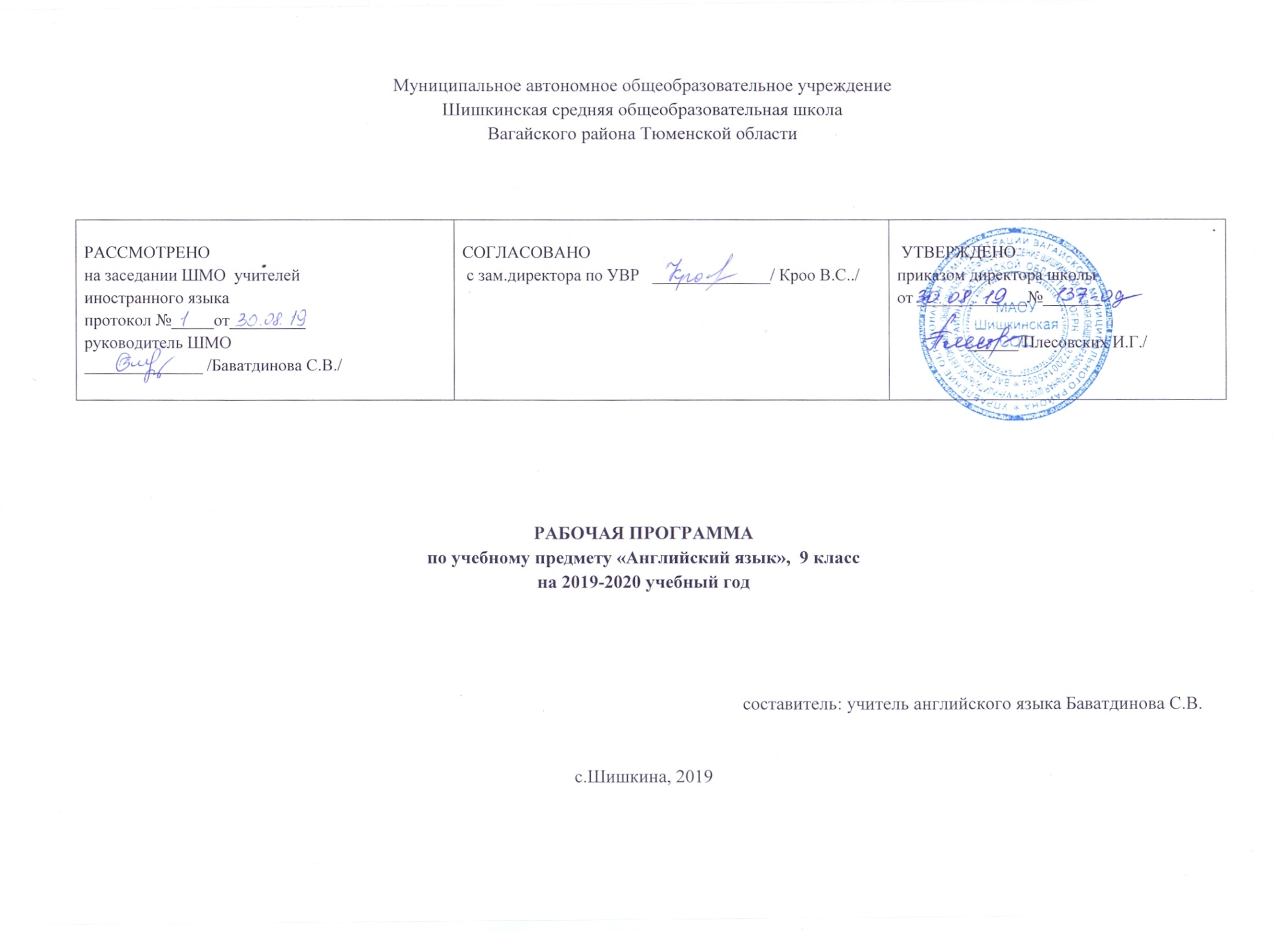 I. Планируемые результаты:Личностные результаты:- формирование дружелюбного и толерантного отношения к проявлениям иной культуры, уважения к личности, ценностям семьи;- формирование выраженной личностной позиции в восприятии мира, в развитии национального самосознания на основе знакомства с жизнью своих сверстников в других странах, с образцами литературы разных жанров, доступными для подростков с учётом достигнутого ими уровня иноязычной подготовки;- приобретение таких качеств, как воля, целеустремлённость, креативность, трудолюбие, дисциплинированность;- совершенствование коммуникативной и общей речевой культуры, совершенствование приобретённых иноязычных коммуникативных умений в говорении, аудировании, чтении, письменной речи и языковых навыков;- существенное расширение лексического запаса и лингвистического кругозора;- достижение уровня иноязычной коммуникативной компетенции (речевой, социокультурной, компенсаторной и учебно-познавательной), позволяющего учащимся общаться как с носителями английского языка, так и с представителями других стран, использующих английский язык как средство межличностного и межкультурного общения в устной и письменной форме;- самосовершенствование в образовательной области «Английский язык»;- осознание возможностей самореализации и самоадаптации средствами иностранного языка;- более глубокое осознание культуры своего народа и готовность к ознакомлению с ней представителей других стран;- осознание себя гражданином своей страны и мира;- готовность отстаивать национальные и общечеловеческие (гуманистические, демократические) ценности, свою гражданскую позицию.Метапредметные результаты:- воспитание российской гражданской идентичности: патриотизма, любви и уважения к Отечеству, чувства гордости за свою Родину, прошлое и настоящее многонационального народа России; осознание своей этнической принадлежности, знание истории, культуры, языка своего народа, своего края, основ культурного наследия народов России и человечества;- формирование целостного мировоззрения, соответствующего современному развитию науки и общественной практики, учитывающего социальное, культурное, языковое и духовное многообразие современного мира;- формирование осознанного, уважительного и доброжелательного отношения к другому человеку, его мнению, мировоззрению, культуре, языку, вере, гражданской позиции; к истории, культуре, религии, традициям, языкам, ценностям народов России и народов мира;- формирование готовности и способности вести диалог с другими людьми и достигать в нём взаимопонимания.Предметные результаты:Коммуникативные уменияГоворение. Диалогическая речьВыпускник научится:- вести диалог (диалог этикетного характера, диалог–расспрос, диалог побуждение к действию; комбинированный диалог) в стандартных ситуациях неофициального общения в рамках освоенной тематики, соблюдая нормы речевого этикета, принятые в стране изучаемого языка.Выпускник получит возможность научиться:- вести диалог-обмен мнениями;- брать и давать интервью;-вести диалог-расспрос на основе нелинейного текста (таблицы, диаграммы и т. д.).Говорение. Монологическая речьВыпускник научится:- строить связное монологическое высказывание с опорой назрительную наглядность и/или вербальные опоры (ключевые слова, план, вопросы) в рамках освоенной тематики;- описывать события с опорой на зрительную наглядность и/или вербальную опору (ключевые слова, план, вопросы);- давать краткую характеристику реальных людей и литературных персонажей;- передавать основное содержание прочитанного текста с опорой или без опоры на текст, ключевые слова/ план/ вопросы;- описывать картинку/ фото с опорой или без опоры на ключевые слова/ план/ вопросы.Выпускник получит возможность научиться:- делать сообщение на заданную тему на основепрочитанного;-комментировать факты из прочитанного/ прослушанноготекста, выражать и аргументировать свое отношение к прочитанному/ прослушанному;- кратко высказываться без предварительной подготовки на заданную тему в соответствии с предложенной ситуацией общения;- кратко высказываться с опорой на нелинейный текст (таблицы, диаграммы, расписание и т. п.);- кратко излагать результаты выполненной проектной работы.АудированиеВыпускник научится:- воспринимать на слух и понимать основное содержание несложных аутентичных текстов, содержащих некоторое количество неизученных языковых явлений;- воспринимать на слух и понимать нужную/интересующую/ запрашиваемую информацию в аутентичных текстах, содержащих как изученные языковые явления, так и некоторое количество неизученных языковых явлений.Выпускник получит возможность научиться:- выделять основную тему в воспринимаемом на слух тексте;- использовать контекстуальную или языковую догадку при восприятии на слух текстов, содержащих незнакомые слова.ЧтениеВыпускник научится:- читать и понимать основное содержание несложных аутентичных текстов, содержащие отдельные неизученные языковые явления;- читать и находить в несложных аутентичных текстах, содержащих отдельные неизученные языковые явления, нужную/интересующую/ запрашиваемую информацию, представленную в явном и в неявном виде;- читать и полностью понимать несложные аутентичные тексты, построенные на изученном языковом материале;- выразительно читать вслух небольшие построенные на изученном языковом материале аутентичные тексты, демонстрируя понимание прочитанного.Выпускник получит возможность научиться:- устанавливать причинно-следственную взаимосвязь фактов и событий, изложенных в несложном аутентичном тексте;- восстанавливать текст из разрозненных абзацев или путем добавления выпущенных фрагментов.Письменная речьВыпускник научится:- заполнять анкеты и формуляры, сообщая о себе основные сведения (имя, фамилия, пол, возраст, гражданство, национальность, адрес и т. д.);- писать короткие поздравления с днем рождения и другими праздниками, с употреблением формул речевого этикета, принятых в стране изучаемого языка, выражать пожелания (объемом 30–40 слов, включая адрес);- писать личное письмо в ответ на письмо-стимул с употреблением формул речевого этикета, принятых в стране изучаемого языка: сообщать краткие сведения о себе и запрашивать аналогичную информацию о друге по переписке;- выражать благодарность, извинения, просьбу;- давать совет и т. д. (объемом 100– 120 слов, включая адрес);- писать небольшие письменные высказывания с опорой на образец/ план.Выпускник получит возможность научиться:- делать краткие выписки из текста с целью их использования в собственных устных высказываниях;- писать электронное письмо (e-mail) зарубежному другу в ответ на электронное письмо-стимул;- составлять план/ тезисы устного или письменного сообщения;- кратко излагать в письменном виде результаты проектной деятельности;- писать небольшое письменное высказывание с опорой на нелинейный текст (таблицы, диаграммы и т. п.).Языковые навыки и средства оперирования имиОрфография и пунктуацияВыпускник научится:- правильно писать изученные слова;- правильно ставить знаки препинания в конце предложения: точку в конце повествовательного предложения, вопросительный знак в конце вопросительного предложения, восклицательный знак в конце восклицательного предложения;- расставлять в личном письме знаки препинания, диктуемые его форматом, в соответствии с нормами, принятыми в стране изучаемого языка.Выпускник получит возможность научиться:- сравнивать и анализировать буквосочетания немецкого языка и их транскрипцию.Фонетическая сторона речиВыпускник научится:- различать на слух и адекватно, без фонематических ошибок, ведущих к сбою коммуникации, произносить слова изучаемого иностранного языка;- соблюдать правильное ударение в изученных словах;- различать коммуникативные типы предложений по их интонации;- членить предложение на смысловые группы;- адекватно, без ошибок, ведущих к сбою коммуникации, произносить фразы с точки зрения их ритмико-интонационных особенностей (побудительное предложение; общий, специальный, альтернативный и разделительный вопросы), в том числе, соблюдая правило отсутствия фразового ударения на служебных словах.Выпускник получит возможность научиться:- выражать модальные значения, чувства и эмоции с помощью интонации;- различать британские и американские варианты английского языка в прослушанных высказываниях.Лексическая сторона речиВыпускник научится:- узнавать в письменном и звучащем тексте изученные лексические единицы (слова, словосочетания, реплики-клише речевого этикета), в том числе многозначные в пределах тематики основной школы;- употреблять в устной и письменной речи в их основном значении изученные лексические единицы (слова, словосочетания, реплики-клише речевого этикета), в том числе многозначные, в пределах тематики основной школы в соответствии с решаемой коммуникативной задачей;- соблюдать существующие в немецком языке нормы лексической сочетаемости;- распознавать и образовывать родственные слова с использованием словосложения и конверсии в пределах тематики основной школы в соответствии с решаемой коммуникативной задачей;- распознавать и образовывать родственные слова с использованием аффиксации в пределах тематики основной школы в соответствии с решаемой коммуникативной задачей:Выпускник получит возможность научиться:- распознавать и употреблять в речи в нескольких значениях многозначные слова, изученные в пределах тематики основной школы;- знать различия между явлениями синонимии и антонимии;- употреблять в речи изученные синонимы и антонимы адекватно ситуации общения;- распознавать и употреблять в речи наиболее распространенные фразовые глаголы; распознавать принадлежность слов к частям речи по аффиксам;- распознавать и употреблять в речи различные средства связи в тексте для обеспечения его целостности;- использовать языковую догадку в процессе чтения и аудирования (догадываться о значении незнакомых слов по контексту, по сходству с русским/ родным языком, по словообразовательным элементам.Грамматическая сторона речиВыпускник научится:- оперировать в процессе устного и письменного общения основными синтаксическими конструкциями и морфологическими формами в соответствии с коммуникативной задачей в коммуникативно-значимом контексте:- распознавать и употреблять в речи различные коммуникативные типы предложений: повествовательные (в утвердительной и отрицательной форме) вопросительные (общий, специальный, альтернативный и разделительный вопросы), побудительные (в утвердительной и отрицательной форме) и восклицательные;- распознавать и употреблять в речи распространенные и нераспространенные простые предложения, в том числе с несколькими обстоятельствами, следующими в определенном порядке;- распознавать и употреблять в речи безличные предложенияВыпускник получит возможность научиться:- распознавать и употреблять в речи сложноподчинённые предложения с придаточными цели- распознавать структуры предложения по формальным признакам: по наличию инфинитивных оборотовСоциокультурные знания и уменияВыпускник научится:- употреблять в устной и письменной речи в ситуациях формального и неформального общения основные нормы речевого этикета, принятые в странах изучаемого языка;- представлять родную страну и культуру на английском языке;- понимать социокультурные реалии при чтении и аудировании в рамках изученного материала.Выпускник получит возможность научиться:- использовать социокультурные реалии при создании устных и письменных высказываний;- находить сходство и различие в традициях родной страны и страны/стран изучаемого языка.Компенсаторные уменияВыпускник научится:- выходить из положения при дефиците языковых средств: использовать переспрос при говорении.Выпускник получит возможность научиться:- использовать перифраз, синонимические и антонимические средства при говорении.II. Содержание рабочей программыГлава I  «FAMOLIES AND FRIENDS: ARE WE HAPPY TAGETHER? » Семья и друзья. Счастливы вместе?Каникулы- время приключений и открытий. Каникулы-время путешествий. Где и как подросток может провести каникулы. Как можно провести каникулы. Причины недопонимания между детьми и родителями. Трудный выбор подростка:семья или друзья. Как стать идеальным другом. Дружба. Дружба между мальчиками и девочками. Как стать идеальным другом. Самостоятельность и независимость в принятии решений. Разные модели поведения, черты характера. Правила совместного проживания со сверстниками вдали от родителей. Грамматика: Видовременные формы действительного залога. Модальный глагол should. Использование Present Continuous для выражения будущего времени. Конструкция look/feel/be+ прилагательное. Типы вопросительных предложений. Разделительные вопросы.Ученик должен знать:Значение новых лексических единиц по темам раздела;Видовременные формы действительного залога;Разделительные вопросы;Интонацию различных типов коммуникативных предложений;Признаки модальных глаголов;Основные нормы речевого этикета;Особенности структуры вопросительных предложений;Ученик должен уметь:Расспрашивать собеседника по темам раздела;Высказывать свое мнение по ситуациям общения («Мой лучший друг», «Дружба», «Причины недопонимания в семье», «Каникулы»);Приводить аргументы в пользу своей позиции по темам;Воспринимать на слух и понимать основное значение аутентичных текстов;Читать тексты разных жанров, оценивая полученную информацию;Дописывать конец рассказа с опорой на план;Составлять диалог побудительного характера;Писать эссе с опорой на план («Мой лучший друг», об одном из членов своей семьи);Составлять диалог-обмен мнениями «Размещение в гостинице»; диалог-расспрос;Заполнять таблицу полученной в ходе аудирования информацией.Контроль: монолог по теме «Идеальный друг», эссе-модели поведения, тест-чтение, грамматический тест «Разделительные вопросы», устный фронтальный опрос лексических единиц, письмо-приглашение.Глава 2. «It’s a big world! Start traveling now!»   Это большой мир – начни путешествовать!Организация досуга. Обмен впечатлениями. Родная страна. Культурная жизнь столицы. Места проведения досуга. Заказ билетов в кино. Молодежь и искусство. Как создать интересный фильм.Грамматика: Видовременные формы страдательного залога.Ученик должен знать:Значение новых лексических единиц по темам раздела;Признаки видовременных форм страдательного залога;Основные нормы речевого этикета;Интонацию различных типов коммуникативных предложений;Ученик должен уметь:Восстанавливать тексты путем добавления выпущенных фрагментов;Высказывать свое мнение как провести свободное время, о достопримечательностях Москвы;Писать эссе;Читать тексты с извлечением нужной информации;Составлять путеводитель для зарубежного гостя об интересных местах своего города;Воспринимать на слух и понимать основное значение аутентичных текстов;Писать рассказ о фильме по предложенному плану;Отвечать на вопросы по прочитанному диалогу;Контроль: грамматический тест «Пассивный залог», монолог о фильме по плану, эссе по теме «ТВ».Глава №3 «Can we learn to live in a peace? »   Можем ли мы научиться жить в мире?Путешествие как способ познать мир. Транспорт вчера и сегодня. Из истории путешествий: трагедия «Титаника». Из истории путешествий: факты из жизни великого путешественника В.Беринга. Путешествие по пиратской карте. Происхождение географических названий. Организованный и самостоятельный туризм: маршруты. Сборы в дорогу. Советы путешественнику: поведение в аэропорту, самолете. Заполнение деклараций и других дорожных документов. Агенства, отлеты. Готовность к неожиданностям. Присутствие духа. Возможности отдыха молодых людей. Впечатления.Грамматика: распознавание и употребление в речи видовременных форм Past Simple, Present Perfect/ Present Perfect Continuous. Определенный и нулевой артикли с географическими названиями. Отрицательный аффикс Un-. Суффиксы существительных и прилагательных   -sion, -tion, -ment, -ive, -able. Возвратные местоимения. Модальные глаголы can, must, should, ought to, need. Конструкции I would rather…, I would prefer to…Ученик должен знать:Основные значения изученных лексических единиц раздела;Способы словообразования прилагательных и существительных;Признаки видо-временных форм глагола;Признаки модальных глаголов и их эквивалентов;Основные нормы речевого этикета;Особенности структуры вопросительных предложений;Правила употребления определенного и нулевого артикля с географическими названиями;Ученик должен уметь:Распознавать и употреблять в речи видовременные формы глагола;Высказываться по ситуациям «Почему люди путешествуют», «Может ли путешествие быть сегодня опасным?»;Делать сообщение о любой стране, об одном из известных путешественниковЧитать тексты, выбирая нужную информацию;Воспринимать на слух и понимать основное значение аутентичных текстов;Писать биографию великого путешественника;Заполнять таблицу модальными глаголами;Определять значение вывесок и объявлений в аэропорту;Составлять диалог-расспрос «В аэропорту»; диалог-обмен мнениями;Составлять диалоги по картинкам, инсценировать их;Писать рассказ о своем путешествии;Писать эссе на основе прочитанного текста;Высказывать свое мнение о героях рассказа;Контроль: сообщение о биографии знаменитого путешественника, тест-аудирование, лексико-грамматический тест(модальные глаголы, возвратные местоимения), эссе-характеристика главного героя текста, диалог по ситуации.Глава 4 «Проблема выбора профессии» Пути получения образования. Проблемы выбора профессии подростками России. Проблемы выбора профессии подростками Великобритании. Популярные современные профессии. Умение составлять резюме. Роль английского языка в моей будущей профессии. Моя будущая профессия. Стереотипы, которые мешают жить. Религиозные и расовые стереотипы. Возрастные и половые стереотипы. Политическая корректность в отношениях людей старшего возраста. Политическая корректность в отношениях людей разных национальностей. Политическая корректнсть в отношениях людей с людьми- инвалидами.Грамматика: Модальные глаголы: must, may, can, can’t в функции выражения предположения.Ученик должен знать:Основные значения изученных лексических единиц раздела;Признаки модальных глаголов и их эквивалентов;Особенности структуры простых и сложных предложений;Основные нормы речевого этикета;Интонацию различных типов коммуникативных предложений;Ученик должен уметь:Воспринимать на слух и понимать основное значение аутентичных текстов;Читать тексты с пониманием основного содержания, выбирая необходимую информацию (о школах Великобритании и России);Вести дискуссию, используя речевые клише;Высказывать свое мнение по теме раздела;Составлять диалог-обмен мнениями по образцу о своих планах после окончания школы;Писать письмо-заявление по заданной форме;Писать автобиографию по образцу;Читать рекламные объявления с извлечением интересующей информации;Составлять диалоги этикетного характера- разговор по телефону;Высказывать свое мнение о различиях между фактами и стереотипами;Делать сообщения по темам «Стереотипы»;Контроль: лексико-грамматический тест, монолог-стереотипы, фронтальный опрос лексических единиц, диалоги по ситуации, резюме, письмо-заявление, тест-аудирование. «Мир моих увлечений» Экстремальные виды спорта. Экстремальные виды спорта: удовольствие и последствия. Спорт для здоровья. Быть непохожими и жить в гармонии. Молодежная культура, музыка, мода. Кумиры молодежи в современном кино. Взгляни на мир с оптимизмом.Грамматика: Конструкция: nothing can compare to… +noun or + ing form.Ученик должен знать:Основные значения изученных лексических единиц раздела;Особенности структуры простых и сложных предложений;Основные нормы речевого этикета;Интонацию различных типов коммуникативных предложений;Признаки изученных грамматических явлений;Ученик должен уметь:Воспринимать на слух и понимать основное значение аутентичных текстов;Применять правила чтения и орфографии на основе усвоенного ранее и нового лексического материала;Читать с пониманием основного содержания, обобщая информацию; с полным пониманием содержания;Высказывать свое мнение по теме раздела, по предложенным ситуациям;Написать эссе «Что я думаю об экстремальном спорте»;Составлять диалог-расспрос о том, какая музыка популярна среди подростков;Вести дискуссию на тему раздела, используя речевые клише;Контроль: заполнение таблицы, монолог «Молодежная культура», чтение –тест.III.Тематическое планирование с указанием количества часов, отводимых на освоение каждой темыТема раздела/ количество часов  № урокаТема урока/количество часовUNIT 1. «FAMOLIES AND FRIENDS: ARE WE HAPPY TAGETHER? » Семья и друзья. Счастливы вместе?5 часов1Каникулы - время приключений и открытий/1UNIT 1. «FAMOLIES AND FRIENDS: ARE WE HAPPY TAGETHER? » Семья и друзья. Счастливы вместе?5 часов2Диалоги о каникулах. Каникулы – прекрасная пора! /1UNIT 1. «FAMOLIES AND FRIENDS: ARE WE HAPPY TAGETHER? » Семья и друзья. Счастливы вместе?5 часов3Где и как подросток может провести каникулы Видовременные формы глагола/1UNIT 1. «FAMOLIES AND FRIENDS: ARE WE HAPPY TAGETHER? » Семья и друзья. Счастливы вместе?5 часов4Делимся впечатлениями о каникулах/1UNIT 1. «FAMOLIES AND FRIENDS: ARE WE HAPPY TAGETHER? » Семья и друзья. Счастливы вместе?5 часов5Различные виды отдыха. Входная контрольная работа/1Section 2. «Family and friends? No problem! »   Раздел 2 «Семья и друзья – нет проблем!»6Проблемы подростков/1Section 2. «Family and friends? No problem! »   Раздел 2 «Семья и друзья – нет проблем!»7Причины недопонимания между детьми и родителями/1Section 2. «Family and friends? No problem! »   Раздел 2 «Семья и друзья – нет проблем!»8Роль семьи в жизни подростков. Трудный выбор подростков: семья или друзья/1Section 2. «Family and friends? No problem! »   Раздел 2 «Семья и друзья – нет проблем!»9Как стать идеальным другом? Планы на неделю/1Section 2. «Family and friends? No problem! »   Раздел 2 «Семья и друзья – нет проблем!»10Зачем нужны друзья? Диалоги по теме «Дружба» /1Section 2. «Family and friends? No problem! »   Раздел 2 «Семья и друзья – нет проблем!»11Дружба между мальчиками и девочками/1Section 2. «Family and friends? No problem! »   Раздел 2 «Семья и друзья – нет проблем!»12Как стать идеальным другом. Учимся писать эссе/1Section 3. «Is it easy to live apart from the family? » (4 уроков)Раздел 3 «Легко ли жить вдали от семьи?»13Самостоятельность и независимость в принятии решения/1Section 3. «Is it easy to live apart from the family? » (4 уроков)Раздел 3 «Легко ли жить вдали от семьи?»14Достоинства и недостатки совместного проживания/1Section 3. «Is it easy to live apart from the family? » (4 уроков)Раздел 3 «Легко ли жить вдали от семьи?»15Разные модели поведения, черты характера. Разговор по телефону – правила этикета/1Section 3. «Is it easy to live apart from the family? » (4 уроков)Раздел 3 «Легко ли жить вдали от семьи?»16Правила совместного проживания со сверстниками вдали от родителей. Фразовые глаголы/1Section 4. «Spending time together »   Раздел 4   «Проводим время вместе» 2 часа17Организация досуга: отдых на природе, совместное посещение автошоу, рок- концерта/1Section 4. «Spending time together »   Раздел 4   «Проводим время вместе» 2 часа18Обмен впечатлениями. Как мы проводим свободное время? /1Section 5. «Out and about Moscow» Раздел 5 «Поездка в Москву» 3 часа19Родная страна. Пассивный залог/1Section 5. «Out and about Moscow» Раздел 5 «Поездка в Москву» 3 часа20Экскурсия для иностранных гостей. Места проведения досуга: театр, цирк/1Section 5. «Out and about Moscow» Раздел 5 «Поездка в Москву» 3 часа21Моя малая Родина/1Section 6. «Do you mind TV or video? » Раздел 6 «Телевидение или видео?» 6 часов22Молодёжь и искусство: кино и телевидение: за и против/1Section 6. «Do you mind TV or video? » Раздел 6 «Телевидение или видео?» 6 часов23Фильмы и программы на телевидении Как создать интересный фильм/1Section 6. «Do you mind TV or video? » Раздел 6 «Телевидение или видео?» 6 часов24Мир увлечений/1Section 6. «Do you mind TV or video? » Раздел 6 «Телевидение или видео?» 6 часов25Контрольная работа по теме «Семья и друзья» /1Section 6. «Do you mind TV or video? » Раздел 6 «Телевидение или видео?» 6 часов26Семья и друзья. Анализ контрольной работы. Работа над ошибками/1Section 6. «Do you mind TV or video? » Раздел 6 «Телевидение или видео?» 6 часов27Обобщающее повторение/1UNIT 2. «It’s a big world! Start traveling now!»   Это большой мир – начни путешествовать!33 часа28Транспорт вчера и сегодня. Виды транспорта/1UNIT 2. «It’s a big world! Start traveling now!»   Это большой мир – начни путешествовать!33 часа29Путешествие как способ познать мир. Загадки нашей планеты/1UNIT 2. «It’s a big world! Start traveling now!»   Это большой мир – начни путешествовать!33 часа30Из истории путешествий: трагедия «Титаника». Артикль с географическими названиями/1UNIT 2. «It’s a big world! Start traveling now!»   Это большой мир – начни путешествовать!33 часа31Из истории путешествий: факты из жизни В. Беринга/1UNIT 2. «It’s a big world! Start traveling now!»   Это большой мир – начни путешествовать!33 часа32Путешествие по пиратской карте. Известные путешественники/1UNIT 2. «It’s a big world! Start traveling now!»   Это большой мир – начни путешествовать!33 часа33Происхождение географических названий/1Section 2. «Is it easier to travel nowadays? » Раздел 2 "Легко ли путешествовать?"6 часов34Организованный и самостоятельный туризм. Возвратные местоимения/1Section 2. «Is it easier to travel nowadays? » Раздел 2 "Легко ли путешествовать?"6 часов35Сборы в дорогу. Модальные глаголы/1Section 2. «Is it easier to travel nowadays? » Раздел 2 "Легко ли путешествовать?"6 часов36Советы путешественнику: поведение в аэропорту, самолёте/1Section 2. «Is it easier to travel nowadays? » Раздел 2 "Легко ли путешествовать?"6 часов37Заполнение декларации и других дорожных документовДиалоги в аэропорту/1Section 2. «Is it easier to travel nowadays? » Раздел 2 "Легко ли путешествовать?"6 часов38Что должен знать и уметь путешественник? /1Section 2. «Is it easier to travel nowadays? » Раздел 2 "Легко ли путешествовать?"6 часов39Готовность к неожиданностям, присутствие духа. «Последний дюйм» /1Section 3. «Is traveling worth the effort and money? » Раздел 3  «Стоит ли путешествие затраченных сил?»2 часа40Возможности отдыха молодых людейОрганизовываем туристическую поездку/1Section 3. «Is traveling worth the effort and money? » Раздел 3  «Стоит ли путешествие затраченных сил?»2 часа41Впечатления от поездки/1Section 4. «We are in the global village»   Раздел 4  «Глобализация»7 часов42Страны мира. Россия, Великобритания, Америка/1Section 4. «We are in the global village»   Раздел 4  «Глобализация»7 часов43Англоязычные страны и родная страна: географическое положение, исторические данные о названии стран/1Section 4. «We are in the global village»   Раздел 4  «Глобализация»7 часов44Государственная символика: флаг, герб, гимн/1Section 4. «We are in the global village»   Раздел 4  «Глобализация»7 часов45Флористические символы. Знание других народов- ключ к взаимопониманию/1Section 4. «We are in the global village»   Раздел 4  «Глобализация»7 часов46Контрольная работа по теме «Это большой мир - начни путешествовать!» /1Section 4. «We are in the global village»   Раздел 4  «Глобализация»7 часов47Глобализация. Анализ контрольной работы. Работа над ошибками/1Section 4. «We are in the global village»   Раздел 4  «Глобализация»7 часов48Обобщающее повторение/1UNIT 3. «Can we learn to live in a peace? »   Можем ли мы научиться жить в мире? 2 часа49Повторение тем «Туризм», «Досуг», «Мы в глобальной деревне» /1UNIT 3. «Can we learn to live in a peace? »   Можем ли мы научиться жить в мире? 2 часа50Моя  страна в мировом сообществе/1Section 1. «What is a conflict? »  Раздел  1 "Что такое конфликт?"9 часов51Семейные конфликты/1Section 1. «What is a conflict? »  Раздел  1 "Что такое конфликт?"9 часов52Конфликты между родителями и детьми. Инфинитив/1Section 1. «What is a conflict? »  Раздел  1 "Что такое конфликт?"9 часов53«Разрыв поколений»:  причины. Косвенная речь/1Section 1. «What is a conflict? »  Раздел  1 "Что такое конфликт?"9 часов54«Разрыв поколений»: возможные последствия. Сослагательное наклонение/1Section 1. «What is a conflict? »  Раздел  1 "Что такое конфликт?"9 часов55Причины семейных конфликтов. Сослагательное наклонение/1Section 1. «What is a conflict? »  Раздел  1 "Что такое конфликт?"9 часов56Конфликт человека и природы. Экологические проблемы/1Section 1. «What is a conflict? »  Раздел  1 "Что такое конфликт?"9 часов57Изречения великих людей на тему «Конфликт». Классическая литература о конфликтах…/1Section 1. «What is a conflict? »  Раздел  1 "Что такое конфликт?"9 часов58Что лучше правда и ложь: может ли это стать причиной конфликта? /1Section 1. «What is a conflict? »  Раздел  1 "Что такое конфликт?"9 часов59Конфликт и пути его разрешения/1Section 2. «Conflict resolution»   Раздел 2 "Разрешение конфликтов" 6 часов60Нахождение взаимопонимания между братьями и сёстрами. Советы для решения конфликта/1Section 2. «Conflict resolution»   Раздел 2 "Разрешение конфликтов" 6 часов61Пять шагов к решению конфликта/1Section 2. «Conflict resolution»   Раздел 2 "Разрешение конфликтов" 6 часов62Конфликты и проблемы в школе/1Section 2. «Conflict resolution»   Раздел 2 "Разрешение конфликтов" 6 часов63Пути предотвращения конфликтов/1Section 2. «Conflict resolution»   Раздел 2 "Разрешение конфликтов" 6 часов64Письмо в молодёжный журнал/1Section 2. «Conflict resolution»   Раздел 2 "Разрешение конфликтов" 6 часов65Советы сверстников. Курение: за и против/1Section 3. «Be tolerant and you will prevent conflicts» Раздел 3 "Будь толерантным и ты избежишь конфликтов"13 часов66Декларация прав человека/1Section 3. «Be tolerant and you will prevent conflicts» Раздел 3 "Будь толерантным и ты избежишь конфликтов"13 часов67Планета Земля без войн/1Section 3. «Be tolerant and you will prevent conflicts» Раздел 3 "Будь толерантным и ты избежишь конфликтов"13 часов68Земля без войн возможно ли это? /1Section 3. «Be tolerant and you will prevent conflicts» Раздел 3 "Будь толерантным и ты избежишь конфликтов"13 часов69Права детей и подростков/1Section 3. «Be tolerant and you will prevent conflicts» Раздел 3 "Будь толерантным и ты избежишь конфликтов"13 часов70Военный конфликты 20 века/1Section 3. «Be tolerant and you will prevent conflicts» Раздел 3 "Будь толерантным и ты избежишь конфликтов"13 часов71Влияние знания людей и культуры страны на отношения к ней/1Section 3. «Be tolerant and you will prevent conflicts» Раздел 3 "Будь толерантным и ты избежишь конфликтов"13 часов72Что такое толерантность? /1Section 3. «Be tolerant and you will prevent conflicts» Раздел 3 "Будь толерантным и ты избежишь конфликтов"13 часов73Урок толерантности . Толерантность или конформизм/1Section 3. «Be tolerant and you will prevent conflicts» Раздел 3 "Будь толерантным и ты избежишь конфликтов"13 часов74Толерантность и терпимость. Сослагательное наклонение/1Section 3. «Be tolerant and you will prevent conflicts» Раздел 3 "Будь толерантным и ты избежишь конфликтов"13 часов75Советы как быть толерантным. Истории из жизни/1Section 3. «Be tolerant and you will prevent conflicts» Раздел 3 "Будь толерантным и ты избежишь конфликтов"13 часов76Контрольная работа по теме «Можем ли мы научиться жить в мире?» /1Section 3. «Be tolerant and you will prevent conflicts» Раздел 3 "Будь толерантным и ты избежишь конфликтов"13 часов77Работа над ошибками/1Section 3. «Be tolerant and you will prevent conflicts» Раздел 3 "Будь толерантным и ты избежишь конфликтов"13 часов78Обобщающее повторение/1UNIT 4. «Make your choice, make your life! » Section 1. «It’s time to think about your future career» Раздел 1 "Время подумать о будущей профессии "79Пути получения образования. Модальные глаголы/1UNIT 4. «Make your choice, make your life! » Section 1. «It’s time to think about your future career» Раздел 1 "Время подумать о будущей профессии "80Пути получения образования. Зачем нужна старшая школа? /1UNIT 4. «Make your choice, make your life! » Section 1. «It’s time to think about your future career» Раздел 1 "Время подумать о будущей профессии "81Проблема выбора профессии подростками России/1UNIT 4. «Make your choice, make your life! » Section 1. «It’s time to think about your future career» Раздел 1 "Время подумать о будущей профессии "82Проблемы выбора профессии подростками Великобритании/1UNIT 4. «Make your choice, make your life! » Section 1. «It’s time to think about your future career» Раздел 1 "Время подумать о будущей профессии "83Популярные современные профессии. Планы на будущее/1UNIT 4. «Make your choice, make your life! » Section 1. «It’s time to think about your future career» Раздел 1 "Время подумать о будущей профессии "84Составление резюме. Как вести себя на собеседовании? /1UNIT 4. «Make your choice, make your life! » Section 1. «It’s time to think about your future career» Раздел 1 "Время подумать о будущей профессии "85Роль английского языка в моей будущей профессии/1UNIT 4. «Make your choice, make your life! » Section 1. «It’s time to think about your future career» Раздел 1 "Время подумать о будущей профессии "86Моя будущая профессия/1Section 2. «Why are stereotypes harmful? »  Раздел 2 "Почему опасны стереотипы? "4 часа87Стереотипы, которые мешают жить/1Section 2. «Why are stereotypes harmful? »  Раздел 2 "Почему опасны стереотипы? "4 часа88Учимся быть корректными/1Section 2. «Why are stereotypes harmful? »  Раздел 2 "Почему опасны стереотипы? "4 часа89Политическая корректность в отношениях людей разных национальностей/1Section 2. «Why are stereotypes harmful? »  Раздел 2 "Почему опасны стереотипы? "4 часа90Политическая корректность в отношениях с людьми-инвалидами и в отношении к старшему поколению/1Section 3. «Are extreme sports fun to you?  Раздел 3  «Экстремальные виды спорта – это для тебя?»3часа91Экстремальные виды спорта/1Section 3. «Are extreme sports fun to you?  Раздел 3  «Экстремальные виды спорта – это для тебя?»3часа92Экстремальные виды спорта: удовольствие и последствия/1Section 3. «Are extreme sports fun to you?  Раздел 3  «Экстремальные виды спорта – это для тебя?»3часа93Спорт для здоровья/1Section 4. «Do you have the right to be different? »   Раздел 4 "Имеешь ли ты право быть особенным?"9 часов94Быть непохожими и жить в гармонии/1Section 4. «Do you have the right to be different? »   Раздел 4 "Имеешь ли ты право быть особенным?"9 часов95Молодёжная культура, музыка, мода/1Section 4. «Do you have the right to be different? »   Раздел 4 "Имеешь ли ты право быть особенным?"9 часов96Взгляни на мир с оптимизмом/1Section 4. «Do you have the right to be different? »   Раздел 4 "Имеешь ли ты право быть особенным?"9 часов97Контрольная работа по теме «Сделай свой выбор» /1Section 4. «Do you have the right to be different? »   Раздел 4 "Имеешь ли ты право быть особенным?"9 часов98Сделай свой выбор. Анализ контрольной работы.  Работа над ошибками/1Section 4. «Do you have the right to be different? »   Раздел 4 "Имеешь ли ты право быть особенным?"9 часов99Викторина «Молодежные субкультуры» /1Section 4. «Do you have the right to be different? »   Раздел 4 "Имеешь ли ты право быть особенным?"9 часов100Повторение грамматики/1Section 4. «Do you have the right to be different? »   Раздел 4 "Имеешь ли ты право быть особенным?"9 часов101Повторение грамматики/1Section 4. «Do you have the right to be different? »   Раздел 4 "Имеешь ли ты право быть особенным?"9 часов102Обобщающее повторение/1